Curriculum Vitae                 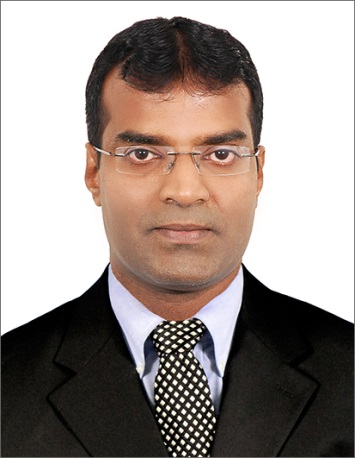 Career ObjectiveTo obtain a position of responsibilities that utilizes my skills and experience to meet company goals and objective with full integrity and zest.Work Experience  Willis Towers Watson – (Oct’15-Nov’16)-Senior Associate - OperationsWork ProfilePull reports on a monthly and/or quarterly basis from the insurance carriers’ websites, to populate dashboard reports in the Microsoft Excel templates and other applicable client-facing reports.Produce print ready dashboards reports that show the past, present and future financial impact of Medical, prescriptions and dental plans.Research to provide updates and escalations for client requests Set up new clients in the standard templates.Identify out-of-scope support issues and escalate as appropriateFrequent co-ordination with clients and generating the reports based on their requirements. Analysis of client reports and Attention to details.Capita India Private Ltd.- (Oct’08-Sept’15)-Senior Process Executive - OperationsWork ProfileCalculating the retirement stage values and processing the policy values under Maturity, Death and surrendered stages and creating the projected values.Conduct quality audit of cases processed by Team Members.Giving process training to the new joiners and briefing the current updates on policies to the team members.Identify internal case process breaches and resolve within the stipulated time scale. Reporting the same to the concern processor and giving relevant feedback to the team members.Appointing power of attorney and validating the credential documents.Maintaining the reports on daily performances of the team members on their quality and productivityAuthorizing refund amounts to policyholders for the advance premiums paid by them and other accrued balances in account. Changing the policyholder’s data and amending any alterations as per client’s request.Maintaining TCF (Treating customers fairly), Anti-Money laundering, Data Protection and Information security of customers Data.ICICI Bank Ltd.- (Dec’07-Sept’08) - HR Officer-OperationsWork ProfileHandling complete HR-Corporate reimbursement, Medical and Vendor payments of ICICI corporate division for branches pan India.Verification of credentials of new recruits.Taking part in HR planning and implementation of new policies.Processing the reimbursement claims raised under Medical, Travel, Transportation and Hotel bills by all employees across pan India.Calculating and processing the Notice Pay claims raised by employees of grade AM II and above as per Bank Policy.Processing the Interview expenses incurred by candidates during attending Interviews.Generating Employee IDs, Signature Allotment and Verification.Completing Joining formalities.Reliance Info-stream Pvt. Ltd.- (Aprl’05 - Oct’07) - Senior Customer Interactive                        Executive – OperationsWork ProfileCorporate client management and troubleshooting for various products/services of Reliance Info-stream.Data management and report generation.Handling Corporate Customers of Reliance Infostream across pan India.Checking, verifying and handling disputes related with billing issues.Complete authority for reconnection and blocking of various Value Added Services.Giving training and updates on daily basis of services to Subordinates.Creating daily reports, maintaining floor supervision.Fabrik Tech India Pvt. Ltd. – (Dec’03 – Jan’05) - Accounts assistant - OperationsWork Achievements:Settled uncleared reimbursement bills of I-Bank employees.Settled all Vendors and Panel Hospital billsAttended the Audit section under financial yr. 07-08.Rewarded as Best Quality champion and All Rounder in Reliance Info-stream.Key Skills: Operations Management, Computer Applications, Accounting and Administration, claim Processing, Banking and Finance, Team Management, Customer Service, Risk Management, Quality control.Educational Qualifications:Personal Details:Date of Birth	      	: 14th October 1979Languages Known	: English, Hindi, Malayalam, Tamil and PunjabiMarital Status          	: SinglePassport Details:Date of issue: 02/06/2009Date of Expiry: 01/06/2019Date: Place: Abu Dhabi                                                                                                              	 (Tom)      Professional Abridgement – MBA (Finance) with 12 years of Experience1 year 1month (Oct’15 – Nov’2016) - Willis Towers Watson, Mumbai - Senior Associate - Operations.7 years (Oct’-08 - Sept’2015) - CAPITA Offshore India Pvt. Ltd., Mumbai - Senior Insurance Processor Executive - Operations.                                        .9 months (Dec’07 to Aug’08) - ICICI Bank Ltd, Mumbai - HR Officer – Operations.2 years 6 months (April05-Oct’2007) - Reliance Info-stream, Mumbai - Customer Interactive Executive - Operations.Educational - AchievementsMBA (Finance) – University of Mumbai, India.B.com. (Computers) – Osmania University, India.Advanced Diploma in Software Technology (ADST) - ECIT-Electronic Corporation of Information Technology, Hyderabad, India.Degree / Diploma College/ SchoolSpecialization/ BoardYear of CompletionScore/ Percentage of marksMFM – Finance (MBA)Guru Nanak Institute of Management studies, Matunga, MumbaiFinance / Mumbai university2016Passed with 1st DivisionB-Com-ComputersNRM Degree College, HyderabadCommerce/ Osmania University200356%Advanced Diploma in Software TechnologyElectronic Corporation of India Ltd. From Hyderabad.C, C.++, MS Office,Java, Visual Basic, Linux 200262%